CCNR-ZKR/ADN/WP.15/AC.2/31/INF.8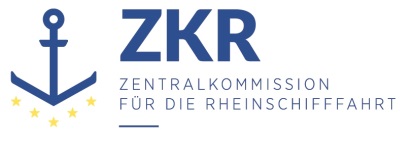 19. Juni 2017Or. DEUTSCHGEMEINSAME EXPERTENTAGUNG FÜR DIE DEM ÜBEREINKOMMEN ÜBER DIE INTERNATIONALE BEFÖRDERUNG VON GEFÄHRLICHEN GÜTERN AUF BINNENWASSERSTRASSEN BEIGEFÜGTE VERORDNUNG (ADN)(SICHERHEITSAUSSCHUSS)(31. Tagung, Genf, 28. bis 31. August 2017)Punkt 4 b) zur vorläufigen TagesordnungVorschläge für Änderungen der dem ADN beigefügten Verordnung: Weitere VorschlägeAddendum zu Dokument ECE/TRANS/WP.15/AC.2/2017/39Vorgelegt von DeutschlandAnlage I (Punkt D - Zuordnung von Untergruppen der Explosionsgruppe IIB)Positions that deviate from the norm:Anlage II (Spezifizierung der Anforderungen an die Landseite im neuen Explosionsschutzkonzept)7.2.4.25.5	Die beim Beladen austretenden Gas/Luftgemische sind über eine Gasrückfuhrleitung an Land abzuführen, soweit in Kapitel 3.2 Unterabschnitt 3.2.3.2 Tabelle C Spalte (7) ein geschlossenes Schiff geschlossener Ladetank gefordert wird.Bei Stoffen, für die in Unterabschnitt 3.2.3.2 Tabelle C Spalte (17) Explosionsschutz erforderlich ist, muss sichergestellt sein, dass die Gasrückfuhrleitung so ausgeführt ist, dass das Schiff gegen Detonation und Flammendurchschlag von Land aus geschützt wird. Der Schutz gegen Detonation und Flammendurchschlag muss mindestens der in Unterabschnitt 3.2.3.2, Tabelle C, Spalte (16) angegebenen Explosionsgruppe/ Untergruppe entsprechen.Der Schutz des Schiffes gegen Detonation und Flammendurchschlag von Land aus ist nicht erforderlich, wenn die Ladetanks nach Unterabschnitt 7.2.4.18 inertisiert sind.1.4.3.3 r)	 hat sicherzustellen, dass in der Gasrückfuhrleitung, wenn diese gemäß Absatz 7.2.4.25.5 erforderlich ist und nach Unterabschnitt 3.2.3.2 Tabelle C Spalte (17) Explosionsschutz erforderlich ist, eine Flammendurchschlagsicherung vorhanden ist, welche das Schiff gegen Detonation und Flammendurchschlag von Land aus schützt und die mindestens der in Unterabschnitt 3.2.3.2, Tabelle C, Spalte (16) angegebenen Explosionsgruppe/Untergruppe entspricht1.4.3.7.1 i)	 hat sicherzustellen, dass in der Gasrückfuhrleitung, wenn diese gemäß Absatz 7.2.4.25.5 es erforderlich ist sie an die Gasabfuhrleitung anzuschließen und nach Unterabschnitt 3.2.3.2 Tabelle C Spalte (17) Explosionsschutz erforderlich ist, eine Flammendurchschlagsicherung vorhanden ist, welche das Schiff gegen Detonation und Flammendurchschlag von Land aus schützt und die mindestens der in Unterabschnitt 3.2.3.2, Tabelle C, Spalte (16) angegebenen Explosionsgruppe/ Untergruppe entspricht;***UN no.CAS –No.NameMESG [mm]Equipment GroupBemerkungErgebnis112071-36-3BUTANOLS (sec.- BUTYLALCOHOL)0,91IIAentspricht der NormIIA116357-14-7DIMETHYLHYDRAZINE0,85IIB1entspricht der NormIIB11188109-86-4ETHYLENE GLYCOL MONOMETHYL ETHER0,85IIB1Messwert der PTB: 0,81 mmIIB21229141-79-7MESITYL OXYDE0,93IIAentspricht der NormIIA127471-23-8PROPYLALCOHOL0,89IIB1entspricht der NormIIB11275123-38-6PROPIONALDEHYDE0,86IIB3Messwert der PTB: 0,84 mmIIB2128075-56-9PROPYLENE OXIDE0,7IIB3Messwert der PTB: 0,7 mmIIB3204877-73-6DICYCLOPENTADIENE0,91IIAentspricht der NormIIA2053108-11-2METHYLISOBUTYLCARBINOL (methylamylalcohol)1,01IIAentspricht der NormIIA2357108-91-8CYCLOHEXYLAMINEIIAentspricht der NormIIAB. Specific positions that have been testedB. Specific positions that have been testedB. Specific positions that have been testedB. Specific positions that have been testedB. Specific positions that have been testedB. Specific positions that have been testedB. Specific positions that have been testedB. Specific positions that have been testedB. Specific positions that have been testedwird mit Vorschlag für neue Bemerkung 44 geregeltwird mit Vorschlag für neue Bemerkung 44 geregeltwird mit Vorschlag für neue Bemerkung 44 geregeltwird mit Vorschlag für neue Bemerkung 44 geregeltwird mit Vorschlag für neue Bemerkung 44 geregeltwird mit Vorschlag für neue Bemerkung 44 geregeltwird mit Vorschlag für neue Bemerkung 44 geregeltwird mit Vorschlag für neue Bemerkung 44 geregeltwird mit Vorschlag für neue Bemerkung 44 geregeltC. Specific positions that have been calculatedC. Specific positions that have been calculatedC. Specific positions that have been calculatedC. Specific positions that have been calculatedC. Specific positions that have been calculatedC. Specific positions that have been calculatedC. Specific positions that have been calculatedC. Specific positions that have been calculatedC. Specific positions that have been calculatedUN no.CAS –No.NameMESGEquipmentBemerkungErgebnis3475ETHANOL AND GASOLINE MIXTURE > 90% ethanolIIB1entspricht der NormIIB11863FUEL, AVIATION, TURBINE ENGINE (with more than 10% BENZENE)IIB1wird mit Vorschlag für neue Bem. 44 geregelt2983ETHYLENE OXIDE AND PROPYLENE OXIDE MIXTURE, WITH ≤ 30% ETHYLENE OXIDEIIB3entspricht der NormIIB3D. Positions for which explosion protection is not necessaryD. Positions for which explosion protection is not necessaryD. Positions for which explosion protection is not necessaryD. Positions for which explosion protection is not necessaryD. Positions for which explosion protection is not necessaryD. Positions for which explosion protection is not necessaryD. Positions for which explosion protection is not necessaryD. Positions for which explosion protection is not necessaryD. Positions for which explosion protection is not necessaryUN no.NameMelting point [°C]Flashpoint [°C]BemerkungErgebnis1198FORMALDEHYD, SOLUTION – (Until max. 75 % formaldehyde and min 25% water)> 85Fromaldehylösung mit Flp.>65°C ist UN 2209keine Änderung im ADN1578CHLORONITROBENZENES (P-CHL.NITROBENZE)127Ex-Schutz, wenn nur Ladungsheizmöglichkeit und keine Ladungsheizungsanlage an Bord gefordert wird 
Vorschlag für neue Fußnote 14IIB3 14)1663NITROPHENOLS114169Ex-Schutz, wenn nur Ladungsheizmöglichkeit und keine Ladungsheizungsanlage an Bord gefordert wird 
Vorschlag für neue Fußnote 14IIB3 14)2078TOLUENE DIISOCYANATE127/131Ex-Schutz, wenn nur Ladungsheizmöglichkeit und keine Ladungsheizungsanlage an Bord gefordert wird 
Vorschlag für neue Fußnote 14IIB3 14)2205ADIPONITRILFrage, ob Ex-Schutz oberhalb der Temperatur aus Bem. 6 erforderlich? 
Vorschlag für neue Fußnote 14IIB3 14)2259TRIETHYLENETETRAMINE129Frage, ob Ex-Schutz oberhalb der Temperatur aus Bem. 6 erforderlich? 
wird mit Vorschlag für neue Fußnote 14 geregeltIIB3 14)3446NITROTOLUENES, SOLID, MOLTEN52109Ex-Schutz, wenn nur Ladungsheizmöglichkeit und keine Ladungsheizungsanlage an Bord gefordert wird 
Vorschlag für neue Fußnote 14IIB3 14)E. “N.O.S. – positions”, which should be considered based on their compositionE. “N.O.S. – positions”, which should be considered based on their compositionE. “N.O.S. – positions”, which should be considered based on their compositionE. “N.O.S. – positions”, which should be considered based on their compositionE. “N.O.S. – positions”, which should be considered based on their compositionE. “N.O.S. – positions”, which should be considered based on their compositionE. “N.O.S. – positions”, which should be considered based on their compositionE. “N.O.S. – positions”, which should be considered based on their compositionE. “N.O.S. – positions”, which should be considered based on their compositionwird mit Vorschlag für neue Bemerkung 44 geregeltwird mit Vorschlag für neue Bemerkung 44 geregeltwird mit Vorschlag für neue Bemerkung 44 geregeltwird mit Vorschlag für neue Bemerkung 44 geregeltwird mit Vorschlag für neue Bemerkung 44 geregeltwird mit Vorschlag für neue Bemerkung 44 geregeltwird mit Vorschlag für neue Bemerkung 44 geregeltwird mit Vorschlag für neue Bemerkung 44 geregeltwird mit Vorschlag für neue Bemerkung 44 geregeltF. Positions for which a less strict explosion (sub)group could be assigned, when compared to similar productsF. Positions for which a less strict explosion (sub)group could be assigned, when compared to similar productsF. Positions for which a less strict explosion (sub)group could be assigned, when compared to similar productsF. Positions for which a less strict explosion (sub)group could be assigned, when compared to similar productsF. Positions for which a less strict explosion (sub)group could be assigned, when compared to similar productsF. Positions for which a less strict explosion (sub)group could be assigned, when compared to similar productsF. Positions for which a less strict explosion (sub)group could be assigned, when compared to similar productsF. Positions for which a less strict explosion (sub)group could be assigned, when compared to similar productsF. Positions for which a less strict explosion (sub)group could be assigned, when compared to similar productsUN no.NameSimulair to UN no.Simulair to CAS –No.MESG [mm]Equipment GroupBemerkungErgebnis1191OCTYL ALDEHYDES (n-OCTALDEHYDE)24-13-0IIAentspricht der NormIIA1275PROPIONALDEHYDE123-38-60,86IIB3siehe Punkt A.IIB21783HEXAMETHYLENEDIAMINE solution1604107-15-31.178IIAentspricht der NormIIA1989ALDEHYDES NOS **not containing formaldehyde**236375-07-00,92IIB2wird mit Vorschlag für neue Bem. 44 geregelt2057TRIPROPYLENE (nonene)205725377-83-70,95IIAentspricht der NormIIA2280HEXAMETHYLENEDIAMINE, SOLID17831Ex-Schutz, wenn nur Ladungsheizmöglichkeit und keine Ladungsheizungsanlage an Bord gefordert wird 
Vorschlag für neue Fußnote 14 IIB3 14) 2280HEXAMETHYLENEDIAMINE, SOLID->160407-15-3,178IAEx-Schutz, wenn nur Ladungsheizmöglichkeit und keine Ladungsheizungsanlage an Bord gefordert wird 
Vorschlag für neue Fußnote 14 IIB3 14) 2309OCTADIENE (1,7-OCTADIENE)2458IIAMesswert der PTB: 0,73 mm IIB3 2309OCTADIENE (1,7-OCTADIENE)1010IIB2Messwert der PTB: 0,73 mm IIB3 2485n-BUTYLISOCYANATE or ISOBUTYLISOCYANATE624-83-91,21IIAentspricht der NormIIA2786ISOBUTYL ISOCYANATE111-36-4IIAentspricht der NormIIA2531METHACRYLIC ACID80-62-60,95IIAentspricht der NormIIAG. Products that should be testedG. Products that should be testedG. Products that should be testedG. Products that should be testedG. Products that should be testedG. Products that should be testedG. Products that should be testedG. Products that should be testedG. Products that should be testedG. Products that should be testedG. Products that should be testedG. Products that should be testedG. Products that should be testedG. Products that should be testedUN no.NameBemerkungBemerkungErgebnis1088ACETALPTB prüft, ob Messergebnisse vorliegenPTB prüft, ob Messergebnisse vorliegen11081-PENTENE (n-AMYLENE)PTB prüft, ob Messergebnisse vorliegenPTB prüft, ob Messergebnisse vorliegen1157DIISOBUTYL KETONEPTB prüft, ob Messergebnisse vorliegenPTB prüft, ob Messergebnisse vorliegen1167DIVINYL ETHERPTB prüft, ob Messergebnisse vorliegenPTB prüft, ob Messergebnisse vorliegen1179ETHYLBUTYLETHER (ETHYL-tert-BUTYLETHER)PTB prüft, ob Messergebnisse vorliegenPTB prüft, ob Messergebnisse vorliegen1216ISOOCTENESPTB prüft, ob Messergebnisse vorliegenPTB prüft, ob Messergebnisse vorliegen1224KETONES N.O.Ssiehe Punkt E
wird mit Vorschlag für neue Bem. 44 geregeltsiehe Punkt E
wird mit Vorschlag für neue Bem. 44 geregelt1545ALLYL ISOTHIO CYANATEPTB prüft, ob Messergebnisse vorliegenPTB prüft, ob Messergebnisse vorliegen1991CHLOROPRENEPTB prüft, ob Messergebnisse vorliegenPTB prüft, ob Messergebnisse vorliegen2205ADIPONITRILEsiehe Punkt D
wird mit Vorschlag für neue Fußnote 14 geregeltsiehe Punkt D
wird mit Vorschlag für neue Fußnote 14 geregeltIIB3 14)2215MALEIC ANHYDRIDE, MOLTENPTB prüft, ob Messergebnisse vorliegenPTB prüft, ob Messergebnisse vorliegen2264N,N-DIMETHYLCYCLOHEXYLAMINEPTB prüft, ob Messergebnisse vorliegenPTB prüft, ob Messergebnisse vorliegen2288ISOHEXENENPTB prüft, ob Messergebnisse vorliegenPTB prüft, ob Messergebnisse vorliegen2323TRIETHYL PHOSPHITEPTB prüft, ob Messergebnisse vorliegenPTB prüft, ob Messergebnisse vorliegen2324TRIISOBUTYLENEPTB prüft, ob Messergebnisse vorliegenPTB prüft, ob Messergebnisse vorliegen2350BUTYLMETHYLETHERPTB prüft, ob Messergebnisse vorliegenPTB prüft, ob Messergebnisse vorliegen23701- HEXENEPTB prüft, ob Messergebnisse vorliegenPTB prüft, ob Messergebnisse vorliegen2381DIMETHYL DISULPHIDEPTB prüft, ob Messergebnisse vorliegenPTB prüft, ob Messergebnisse vorliegen2477METHYL ISOTHIOCYANATEPTB prüft, ob Messergebnisse vorliegenPTB prüft, ob Messergebnisse vorliegen2527ISOBUTYLACRYLATEPTB prüft, ob Messergebnisse vorliegenPTB prüft, ob Messergebnisse vorliegen2618VINYLTOLUENEPTB prüft, ob Messergebnisse vorliegenPTB prüft, ob Messergebnisse vorliegen2683AMMONIUM SULPHIDE SOLUTIONAMMONIUM SULPHIDE SOLUTIONPTB prüft, ob Messergebnisse vorliegen2920HEXADECYLTRIMETHYLAMMONIUM CHLORIDE (50%) and ETHANOL 35%)HEXADECYLTRIMETHYLAMMONIUM CHLORIDE (50%) and ETHANOL 35%)PTB prüft, ob Messergebnisse vorliegen3079METHACRYLNITRILEMETHACRYLNITRILEPTB prüft, ob Messergebnisse vorliegen3256ELEVATED TEMPERATURE LIQUID,FLAMMABLE, N.O.S.ELEVATED TEMPERATURE LIQUID,FLAMMABLE, N.O.S.siehe Punkt E
wird mit Vorschlag für neue Bem. 44 geregelt9001SUBSTANCES WITH A FLASHPOINT FP > 60 °C, HANDED OVER FOR CARRIAGE AT A TEMP WITHIN 15 k FROM THE FLASHPOINTSUBSTANCES WITH A FLASHPOINT FP > 60 °C, HANDED OVER FOR CARRIAGE AT A TEMP WITHIN 15 k FROM THE FLASHPOINTsiehe Punkt E
wird mit Vorschlag für neue Bem. 44 geregelt